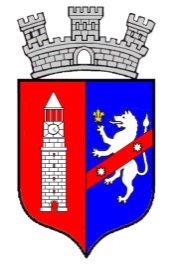 BASHKIA TIRANËKËSHILLI BASHKIAKVENDIM Nr.12, datë 25.06. 2014PËR “EMËRTIM “SHAHIN TOÇI” DHE “XHELAL ÇUPI”  TË RRUGËS SË RE VAZHDIM I RRUGËS ”GRAMOZ PASHKO”, “SHAHIN TOÇI” FILLON NGA KRYQËZIMI ME RRUGËN “ARBEN BROCI”, NGJITUR ME FAKULTETIN E EKONOMISË, DERI NË MBARIMIN E KAMPUSIT UNIVERSITAR, DHE “XHELAL ÇUPI” NË VAZHDIM DERI NË KRYQËZIMIN ME RRUGËN                           “MAKSIM ARTIOTI”.Këshilli Bashkiak i Tiranës, pasi mori në shqyrtim relacionin për emërtim “Shahin Toçi” dhe “Xhelal Çupi”, të rrugës së re vazhdim i rrugës ”Gramoz Pashko”, rruga “Shahin Toçi” fillon nga kryqëzimin me rrugën “Arben Broci”, ngjitur me Fakultetin e Ekonomisë, deri në mbarimin e kampusit universitar, dhe rruga “Xhelal Çupi” në vazhdim deri në kryqëzimin me rrugën “Maksim Artioti”, në mbështetje të nenit 7 pika 2, nenit 8/VII, gërma “b” dhe nenit 32, gërma “ll” të ligjit nr.8652, datë 31.07.2000 për “Organizimin dhe funksionimin e qeverisjes vendore” (i ndryshuar), si dhe nenit 3 të ligjit nr. 9270, datë 29.07.2004 për “Sistemin e adresave” (i ndryshuar), me propozim të Kryetarit të Bashkisë,       V E N D O S I:Të miratojë  riemërtimin “Shahin Toçi” të rrugës nga kryqëzimi me rrugën “Arben Broci”, ngjitur me Fakultetin e Ekonomisë, deri në mbarimin e kampusit universitar, (sipas hartës bashkëlidhur këtij vendimi).Të miratojë  riemërtimin “Xhelal Çupi” në vazhdim të rrugës “Shahin Toçi”, deri në kryqëzimin me rrugën “Maksim Artioti”, (sipas hartës bashkëlidhur këtij vendimi).Rruga në vazhdim do të vazhdoj të quhet “Gramoz Pashko”.Për zbatimin e këtij vendimi ngarkohet Drejtoria e Përgjithshme e Politikave të Zhvillimit dhe Promovimit të Qytetit si dhe Drejtoria e Planifikimit të Territorit.Ky vendim hyn në fuqi 10 ditë pas shpalljes.  N/KRYETARZAMIR NDROQI